Reformierte Kirchen Bern-Jura-SolothurnSuchergebnisse für "Generationen"Autor / TitelJahrMedientypSignatur / Standort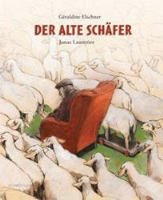 Elscher, GéraldineDer alte Schäfer2011BilderbuchGenerationen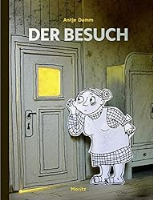 Damm, AntjeDer Besuch2015BilderbuchGenerationen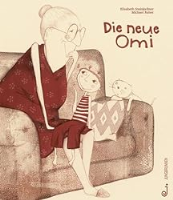 Steinkellner, ElisabethDie neue Omi2011BilderbuchGenerationen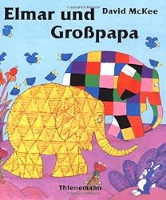 McKee, DavidElmar und Großpapa2001BilderbuchGenerationen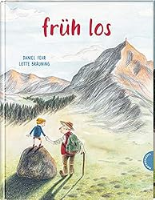 Fehr, Daniel 1980-Früh los2021BilderbuchGenerationen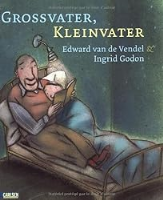 Vendel, Edward van deGrossvater, Kleinvater2007BilderbuchGenerationen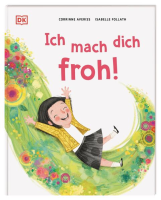 Averiss, CorrinneIch mach dich froh!2023BilderbuchGenerationen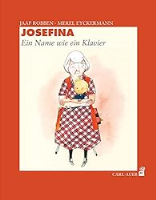 Robben , JaapJosefina : Ein Name wie ein Klavier2015BilderbuchGenerationen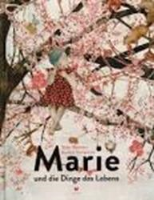 Mortier, TineMarie und die Dinge des Lebens2014BilderbuchGenerationen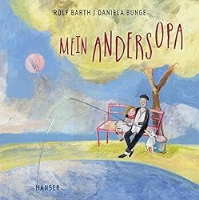 Barth, RolfMein Andersopa2018BilderbuchGenerationen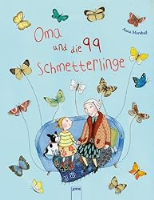 Marshall, AnnaOma und die 99 Schmetterlinge2012BilderbuchGenerationen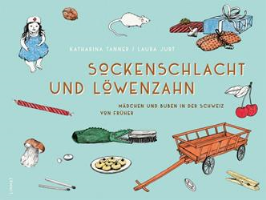 Tanner, KatharinaSockenschlacht und Löwenzahn2014BilderbuchGenerationen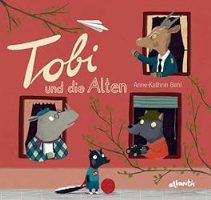 Behl, Anne-KathrinTobi und die Alten2013BilderbuchGenerationen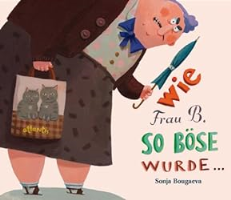 Bougaeva, SonjaWie Frau B. so böse wurde ... : ... und warum sie jetzt wieder nett ist2014BilderbuchGenerationen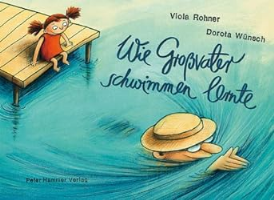 Rohner, ViolaWie Großvater schwimmen lernte2011BilderbuchGenerationen